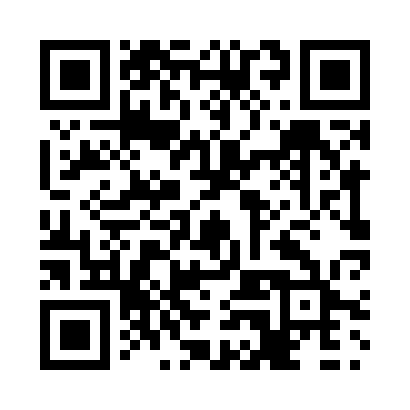 Prayer times for Cruisers, Newfoundland and Labrador, CanadaMon 1 Jul 2024 - Wed 31 Jul 2024High Latitude Method: Angle Based RulePrayer Calculation Method: Islamic Society of North AmericaAsar Calculation Method: HanafiPrayer times provided by https://www.salahtimes.comDateDayFajrSunriseDhuhrAsrMaghribIsha1Mon3:145:131:166:479:2011:182Tue3:155:131:166:479:1911:183Wed3:155:141:176:479:1911:184Thu3:165:151:176:469:1911:185Fri3:165:161:176:469:1811:186Sat3:175:161:176:469:1811:177Sun3:175:171:176:469:1711:178Mon3:185:181:186:469:1711:179Tue3:185:191:186:459:1611:1710Wed3:195:201:186:459:1511:1611Thu3:195:211:186:459:1411:1612Fri3:205:221:186:449:1411:1613Sat3:205:231:186:449:1311:1514Sun3:215:241:186:449:1211:1515Mon3:225:251:186:439:1111:1516Tue3:225:261:186:439:1011:1417Wed3:235:271:196:429:0911:1418Thu3:235:281:196:429:0811:1319Fri3:245:301:196:419:0711:1320Sat3:255:311:196:409:0611:1121Sun3:275:321:196:409:0511:0922Mon3:305:331:196:399:0411:0723Tue3:325:341:196:399:0311:0524Wed3:345:361:196:389:0111:0225Thu3:365:371:196:379:0011:0026Fri3:385:381:196:368:5910:5827Sat3:415:391:196:368:5810:5628Sun3:435:411:196:358:5610:5329Mon3:455:421:196:348:5510:5130Tue3:475:431:196:338:5310:4931Wed3:505:451:196:328:5210:46